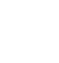 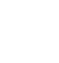 НОВООДЕСЬКА МІСЬКА РАДАМИКОЛАЇВСЬКОЇ ОБЛАСТІР І Ш Е Н Н ЯКеруючись статтею 26 Закону України «Про місцеве самоврядування в Україні»,  відповідно статей 12, 122, 134-137, 186 Земельного кодексу України, Закону України «Про землеустрій», з метою залучення додаткових коштів у місцевий бюджет для реалізації програм соціально-економічного розвитку територіальної громади Новоодеської міської ради, забезпечення ефективного використання земель, міська рада  В И Р І Ш И Л А: 1. Включити земельну ділянку сільськогосподарського призначення, площею 36,2 га ріллі, кадастровий номер – 4824882300:02:000:0136, для ведення товарного сільськогосподарського виробництва до переліку земельних ділянок, які пропонуються для продажу права оренди на земельних торгах у формі аукціону: 2. Надати дозвіл територіальній громаді Новоодеської міської ради на розроблення технічної документації із землеустрою щодо поділу земельної ділянки комунальної власності площею 36,2 га ріллі (кадастровий номер – 4824882300:02:000:0136) для ведення товарного сільськогосподарського виробництва (код КВЗПЗ – 01.01), розташованої в межах Новоодеської міської ради Миколаївського району Миколаївської області. 3. Виконавчому апарату замовити виготовлення технічної  документації із землеустрою щодо поділу земельної ділянки, погодити та подати на затвердження сесією міської ради.4. Контроль за виконання цього рішення покласти на постійну комісію  міської ради з питань аграрно-промислового розвитку та екології.Міський голова						Олександр ПОЛЯКОВВід 19.12.2023 р. № 17м. Нова Одеса         XХХІ позачергова сесія восьмого скликанняПро включення земельної ділянки до переліку земельних ділянок сільськогосподарського призначення, які пропонуються для продажу права оренди на земельних торгах та надання дозволу на поділ земельної ділянки 